П О М Ш У Ö МР Е Ш Е Н И ЕО внесении изменений в решение Совета от 14 июня 2023 года № 7-25/310 «Об утверждении Порядка принятия решения о применении к лицу, замещающему выборную муниципальную должность главы муниципального района «Печора» - руководителя администрации, муниципальную должность в Совете муниципального района «Печора», муниципальную должность в Контрольно-счетной комиссии муниципального района «Печора», меры ответственности из указанных в части 7.3-1 статьи 40 Федерального закона от 06.10.2003 № 131-ФЗ «Об общих принципах организации местного самоуправления в Российской Федерации»В соответствии с Федеральным законом от 06.10.2003 № 131-ФЗ «Об общих принципах организации местного самоуправления в Российской Федерации», Федеральным законом от 25.12.2008 № 273-ФЗ «О противодействии коррупции», статьей 26 Устава МО МР «Печора», Совет муниципального района «Печора»        р е ш и л:1. Внести в решение Совета муниципального района «Печора» от 14 июня 2023 года № 7-25/310 «Об утверждении Порядка принятия решения о применении к лицу, замещающему выборную муниципальную должность главы муниципального района «Печора» - руководителя администрации, муниципальную должность в Совете муниципального района «Печора», муниципальную должность в Контрольно-счетной комиссии муниципального района «Печора», меры ответственности из указанных в части 7.3-1 статьи 40 Федерального закона от 06.10.2003 № 131-ФЗ «Об общих принципах организации местного самоуправления в Российской Федерации» следующие изменения:1.1. В приложении к решению пункт 7 дополнить абзацем следующего содержания:«Лицо, замещающее муниципальную должность, освобождается от ответственности за несоблюдение ограничений и запретов, требований о предотвращении или об урегулировании конфликта интересов и неисполнение обязанностей, установленных федеральным законодательством о противодействии коррупции в соответствии с частью 7.5 статьи 40 Федерального закона от 06.10.2003 № 131-ФЗ «Об общих принципах организации местного самоуправления в Российской Федерации.».2. Контроль за выполнением настоящего решения возложить на постоянную комиссию Совета муниципального района «Печора» по законности и депутатской этике (Неронов А.Н.).3. Настоящее решение вступает в силу со дня его официального опубликования.Врио главы мунципального района «Печора»-руководителя администрации                                                                   В.Е. Менниковг. Печора8 ноября 2023 года№ 7-27/341«ПЕЧОРА»  МУНИЦИПАЛЬНÖЙ  РАЙОНСАСÖВЕТ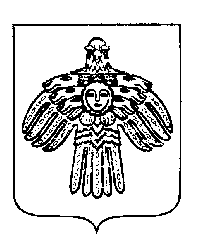 СОВЕТ МУНИЦИПАЛЬНОГО РАЙОНА «ПЕЧОРА»